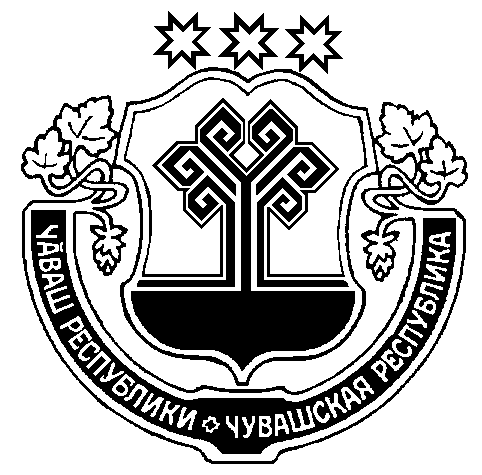 В соответствии со ст. 40 Градостроительного Кодекса Российской Федерации, ст.28 Закона Российской Федерации от 06.10.2003г. №131-ФЗ «Об общих принципах организации местного самоуправления в Российской Федерации», ст.14 Устава Большесундырского сельского поселения Моргаушского района Чувашской Республики, Правилами землепользования и застройки, утвержденного решением Собрания депутатов Большесундырского сельского поселения Моргаушского района Чувашской Республики от 27.08.2020г. №С-73/1 п о с т а н о в л я ю :1. Назначить публичные слушания по вопросу предоставления разрешения на отклонение от предельных параметров разрешенного строительства:- для земельного участка с кадастровым номером 21:17:060401:1452, расположенного по адресу: Чувашская Республика, Моргаушский район, с.Большой Сундырь, ул.Новая, д.15, в территориальной зоне «(Ж-2)- Зоны застройки малоэтажными и среднеэтажными жилыми домами», в части предельной этажности зданий, строений, сооружений с 4 этажей до 5 этажей на 16 июня 2021 года в 15 часов 00 минут в здании администрации Большесундырского сельского поселения Моргаушского района Чувашской Республики, по адресу: Чувашская Республика, Моргаушский район, село Большой Сундырь, ул. Ленина, дом 16. 2. Комиссии по подготовке проекта Правил землепользования и застройки в Большесундырском сельском поселении:1) организовать и провести публичные слушания по предоставлению разрешения на отклонение от предельных параметров разрешенного строительства:- для земельного участка с кадастровым номером 21:17:060401:1452, расположенного по адресу: Чувашская Республика, Моргаушский район, с.Большой Сундырь, ул.Новая, д.15 в территориальной зоне «(Ж-2)- Зоны застройки малоэтажными и среднеэтажными жилыми домами», в части предельной этажности зданий, строений, сооружений с 4 этажей до 5 этажей;2) направить сообщения о проведении публичных слушаний по вопросу предоставления разрешения на отклонение от предельных параметров разрешенного строительства, имеющих общие границы с земельным участком, применительно к которому запрашивается данное разрешение, правообладателям объектов капитального строительства, расположенных на земельных участках, имеющих общие границы с земельным участком, применительно к которому запрашивается данное разрешение, и правообладателям помещений, являющихся частью объекта капитального строительства, применительно к которому запрашивается данное разрешение.3) обобщить предложения и замечания по вопросу публичных слушаний, поступившие в письменном виде до дня проведения публичных слушаний, и вынести их на обсуждение на публичных слушаниях.4) оформить протокол публичных слушаний, подготовить заключение по результатам публичных слушаний.5) обеспечить опубликование заключения по результатам публичных слушаний в периодическом печатном издании «Вестник Большесундырского сельского поселения Моргаушского района Чувашской Республики» и на официальном сайте Моргаушского сельского поселения Моргаушского района Чувашской Республики.3. Прием письменных предложений по вопросу публичных слушаний осуществляется по адресу: село Большой Сундырь, ул. Ленина, дом 16 (администрация Большесундырского сельского поселения)4. Расходы, связанные с организацией и проведением публичных слушаний, несет лицо, заинтересованное лицо в получении разрешения на отклонение от предельных параметров разрешенного строительства.5. Настоящее Постановление подлежит официальному опубликованию в периодическом печатном издании «Вестник Большесундырского сельского поселения Моргаушского района Чувашской Республики» и на официальном сайте Большесундырского сельского поселения Моргаушского района Чувашской Республики.6. Контроль за исполнением настоящего постановления оставляю за собой.Глава Большесундырского сельского поселения Моргаушского района Чувашской Республики 	                                         Н.А. МарееваП Р О Е К ТПостановления администрации Большесундырского сельского поселенияМоргаушского района Чувашской РеспубликиВ соответствии со ст. 40 Градостроительного Кодекса Российской Федерации, со ст.28 Закона Российской Федерации от 06.10.2003г. №131-ФЗ «Об общих принципах организации местного самоуправления в Российской Федерации», ст.14 Устава Большесундырского сельского поселения Моргаушского района Чувашской Республики, Правилами землепользования и застройки, утвержденного решением Собрания депутатов Большесундырского сельского поселения Моргаушского района Чувашской Республики от 27.08.2020 №С-73/1 администрация Большесундырского сельского поселения Моргаушского района Чувашской Республики р е ш и л а:         1.Предоставить разрешение на отклонение от предельных параметров разрешенного строительства для земельного участка с кадастровым номером 21:17:060401:1452, расположенного по адресу: Чувашская Республика, Моргаушский район, с.Большой Сундырь, ул.Новая, д.15 в территориальной зоне «(Ж-2)- Зоны застройки малоэтажными и среднеэтажными жилыми домами», в части предельной этажности зданий, строений, сооружений с 4 этажей до 5 этажей.2. Контроль за исполнением настоящего постановления возлагаю на себя.3. Настоящее решение вступает в силу после официального опубликования.ЧУВАШСКАЯ РЕСПУБЛИКАМОРГАУШСКИЙ РАЙОНАДМИНИСТРАЦИЯБОЛЬШЕСУНДЫРСКОГОСЕЛЬСКОГО ПОСЕЛЕНИЯПОСТАНОВЛЕНИЕсело Большой Сундырь                                                        ЧĂВАШ РЕСПУБЛИКИМУРКАШ РАЙОНĔМĂН СĔНТĔР ЯЛПОСЕЛЕНИЙĔНАДМИНИСТРАЦИЙĔЙЫШĂНУМăн Сĕнтĕр  ялĕО назначении публичных слушаний по вопросу предоставления разрешения на отклонение от предельных параметров разрешенного строительстваО предоставлении разрешения на отклонение от предельных параметров разрешенного строительства 